Муниципальное бюджетное  дошкольное образовательное учреждение« Детский сад №116»Конспект НОД в средней группе на тему :«Сказка про маму»( образовательные области: социально-коммуникативная, познание, чтение художественной литературы, физическая культура.) Выполнила воспитатель МБДОУ «Детский сад №116»Важдаева С.В.  Дзержинск2014-2015 у.г. Конспект НОД в средней группе в соответствии с ФГОС Д О  Тема: «Сказка  про маму»  Образовательная области - социально-коммуникативное развитие, познание, чтение       художественной литературы, физическая культура.  Вид деятельности:    Форма проведения:  Цель: : Помочь детям понять содержание сказки, сопереживать героям. Задачи:Воспитательные:
1. Воспитывать доброе, уважительное, внимательное отношение к маме. («Социализация»)2. Воспитывать культуру общения и желание работать в коллективе. («Социализация»)Образовательные: Учить детей воспринимать сказку на слух  (Познание). Соотносить услышанное  с декорациями  к сказке (Познание). Способствовать обогащению и закреплению знаний детей о диких животных.(«Познание»), («Коммуникация»).Развивающие:
 Активизировать в речи детей высказывания персонажей сказки («Чтение художетвенной литературы»), («Коммуникация»).
Развивать зрительное внимание, логическое мышление, мелкую моторику пальцев рук. («Познание»), («Социализация»), («Коммуникация»).Развивать умение детей самостоятельно решать несложные проблемные ситуации. («Коммуникация»Предварительная работа:1.Беседа о  празднике "День Матери"2.Фотовыставка "Моя мамочка"3.Чтение стихотворений о маме4.Дидактическая игра "Дикие животные и их детеныши"5.Пальчиковая гимнастика "Наши мамы"Средства:Иллюстрации к сказке, макеты трех домиков, макеты деревьев, игрушки животных (Зайчихи, Зайчонка, Лесной птицы, 2-х волчат и девочки Маши.. Способы:Беседа воспитателя, вопросы, пояснения, чтение сказки; дидактические игры; подвижные игры ,показ.Индивидуально- дифференцированный подход:Предложить детям с низким уровнем освоения программы повторить правильные ответы  за детьми сильной подгруппы Литература: Гербова В.В.Занятия по развитию речи во второй младшей группе детского сада: Кн. Для воспитателя дет.сада.- 2-ое изд. Перераб. - М.:  Просвещение, 1989. - 111.Комарова Т.С.. Комплексное перспективное планирование во второй младшей группе детского сада – М.:МОЗАЙКА-СИНТЕЗ.2011-72с.Сохин Ф.А., Ушакова О.С., Арушанова А.Г.Занятия по развитию речи вдетском саду: Кн. Для воспитателя дет.сада/Под  ред. О.С. Ушаковой -  М.:  Просвещение, 1993. - 271.Ушакова О.С. Развитие речи детей 3-5 лет 2-ое издание, перераб. И доп./Под  ред. О.С. Ушаковой.- М.:ТЦ Сфера, 2011. – 192 с. – (Развиваем речь)Ход деятельности: Воспитатель:   У каждого из вас есть мама. Она любит вас, заботится о вас. Всегда находится рядом и готова придти к вам на помощь в любую минуту. Как вы думаете,  у животных есть мамы?Дети:  Есть.Воспитатель:  У зайчонка - мама зайчиха, у лисенка - лиса, у ежонка - мама ежиха, у  волчонка - мама волчица, у медвежонка – медведица (рассматривание иллюстраций). Они заботятся о своих детенышах.    Дети, как это происходит?Костя:  Взрослые животные кормят своих детенышей.Наташа:  Оберегают их от опасностей.Никита:  Приучают к самостоятельной жизни в лесу.Воспитатель:  Детеныши животных всегда слушают своих мам?Дети:  Да.Воспитатель:   Присаживайтесь  поудобнее и послушайте «Сказку про маму».Чтение сказки.«Однажды Зайчонок раскапризничался и сказал своей маме:
— Я тебя не люблю!
Обиделась Зайчиха-мама и ушла в лес.
А в этом лесу жили два волчонка. И не было у них никакой мамы. Было им без мамы очень плохо.
Вот однажды сидели волчата под кустом и горько плакали.
— Где бы нам взять маму? — говорит один Волчонок. 
— Ну, хотя бы маму коровку!
— Или маму кошку! — говорит второй Волчонок.
— Или маму лягушку!
— Или маму зайчиху!
Услышала эти слова Зайчиха и говорит:
— Хотите, я буду вашей мамой?
Обрадовались волчата. Повели они новую маму к себе домой. А дом у волчат грязный-прегрязный. Прибралась мама зайчиха в доме. Потом нагрела воды, посадила волчат в корыто и стала их купать.
Сначала волчата не хотели мыться. Боялись, что мыло в глаза попадёт. А потом им очень понравилось.
— Мамочка! Мамочка! — кричат волчата.— Ещё спинку потри! Ещё на головку полей!
Так и стала жить Зайчиха у волчат.
А Зайчонок без мамы совсем пропадает. Без мамы холодно. Без мамы голодно. Без мамы очень-очень грустно.
Побежал Зайчонок к Маше:
— Маша, Маша! Я обидел свою маму, и она от меня ушла.
— Глупый Зайчонок! — закричала Маша.— Разве так можно? Где мы будем её искать? Пойдем, спросим у Лесной Птицы. И побежали они к Лесной птице».                                                                                                                 
Воспитатель: Ребята, но мы ведь с вами друзья и Зайчонку и Маше, а  друзья  всегда приходят на помощь. Побежали и мы  к Лесной птице. (Путешествие  «по лесу» вместе с Машей и Зайчонком)                       Дети: Да.      (бег по группе)                                                                                   Воспитатель:  Ох! А вот и дом Лесной птицы.                                                     Воспитатель: - Лесная птица, ты не видела Зайчиху?                                                Не видела,- отвечает Лесная птица.- Но слышала, что живет она в лесу у волчат.                                                Воспитатель: Спасибо тебе, Лесная птица.                                                   Воспитатель: -  А  в лесу было три волчьих домика. Очень трудно пробраться к домикам волчат. Смотрите, ребята, кругом пни да коряги . Перешагиваем дети через пенечки, высоко поднимаем ножки. (перешагивание через предметы)                                                                         Воспитатель:  Пришли!                                                                                         «…Заглянули Маша и Зайчонок в домик. Видят: в домике грязно, на полках пыль, в углах мусор.                                                                                - Нет, моя мама тут не живет,- говорит Зайчонок».                                           Пойдем и мы к другому  домику. Ой, посмотрите, а на пути к домику ручеек  течет. Перепрыгиваем, ребята, через ручеек (прыжки на двух ногах).              А вот и домик показался.                                                                                       «…Заглянули в окно. Видят: на столе скатерть грязная, посуды стоит немытая.
- Нет, моя мама не тут живет! - говорит Зайчонок».                                             Воспитатель: Пошли, дети, к третьему домику. А на деревьях, ветки низко наклонились – чаща непроходимая; проползать нужно! ( ползание на четвереньках). Ползем аккуратно,  чтобы не зацепиться за веточку. Приползли!                                                                                        «…Прибежали они к третьему дому. Видят: в доме всё чисто. За столом сидят волчата, пушистые, веселые. На столе белая скатерть. Тарелка с ягодами. Сковородка с грибами.
- Вот где моя мама живет! — догадался Зайчонок. »                                Воспитатель: Обрадовался, ребята, Зайчонок, запрыгал от радости . И мы порадуемся вместе с ним, все запрыгаем от радости.(прыжки на двух ногах с продвижением вперед).        «…Постучала Маша в окно. Выглянула в окно Зайчиха.
Прижал Зайчонок уши и стал маму просить:
- Мама, иди опять ко мне жить... Я больше не буду.
Заплакали волчата:
- Мамочка, не уходи от нас!
Задумалась зайчиха. Не знает, как ей быть.
- Вот как надо сделать,— сказала Маша.— Один день ты будешь мамой зайчонка, а другой день мамой волчат. Так и решили».                             Воспитатель:  И все радостно пошли домой, в детский сад (ходьба по кругу группы).
«…Стала Зайчиха один день жить у Зайчонка, а другой — у Волчат».Воспитатель: Ребята, скажите, а почему мама ушла от Зайчика?Дети:  (ответы детей)
Воспитатель:  А почему Зайчиха решила стать  мамой волчат?Дети:  (ответы детей)
Воспитатель:  Как себя чувствовал Зайчонок без мамы?
Дети: (ответы детей)Воспитатель: А вы мам своих не обижаете?Дети: (ответы детей)Воспитатель: Вот видите, ребята, что получается, если маму обижают.  Маму надо любить, помогать и ей, и быть послушными.                                 Воспитатель:   Скоро будет «День Матери».  Мы с вами много говорили о нем. Но сегодня  мы узнали, что и у животных есть мамы и они так же заботятся и переживают о своих малышах .  Мамы все одинаковые  - любящие, заботливые  и добрые.Если хотите сделать маму самым  счастливым человеком, поступайте так, чтобы она радовалась и с гордостью могла сказать: « Знаете, какие у меня хорошие дети!»Ход: (Стук в дверь.) Воспитатель вносит Филю (игрушка).-Здравствуйте, ребята! Здравствуй, Филя!-Ребята, посмотрите, Филя грустный. Что случилось, Филя?-Филя говорит, что шел на день рождения к своей подружке Каркуше. Хотел подарить ей бусы, но уронил их в воду, а Дед Мороз заморозил бусинки, и попали бусинки в плен. Он не знает что делать. Жалко Филю.-Ребята, вы хотите помочь Филе? Как же ему помочь? Что делать? Рассматривание льда.Посмотрите, вот бусинки, а вокруг них что? (лед)Потрогайте, какой лед? (холодный, скользкий, гладкий) Обследование льда детьми.-Ребята, а что такое лед (это вода)-Что случилось с водой? Почему она стала такой холодной, твердой? (замерзла, превратилась в лед от мороза) Лед держит бусинки не дает освободиться. Как можно освободить бусинки из ледяного плена? Давайте, подумаем. Когда лед начинает таять? Где?-Что мы будем делать?Выдвижение гипотез детьми.1. Можно погреть в руках. Руки у нас какие? (теплые) Лед растает, бусинки освободятся.2. Можно положить на батарею. Батарея какая?3. Можно положить в теплую воду- там лед растает.4. Можно оставить в группе- у нас тепло.5. Можно постукать ножом, есть специальный бур (сверло, которым бурят лед рыбаки.Ребята, Филя грустит. Он не верит, что так можно освободить бусинки, ведь у нас нет ни ножа, ни бура.Что же делать? Давайте выберем, только те предложения, которые можем проверить сейчас. Посмотрите вокруг, какие предметы вам помогут сделать так, чтобы лед растаял?Выбирают 3 гипотезы (руки, теплая вода, батарея)-Ребята, а я и не знал, что можно по- разному освободить бусинки ото льда. А вы мне покажете, как это сделать?-Для этого нужно объединиться в 3 группы.-Ребята, у которых на груди красные кружки: положат лед на батарею и проверят растает ли лед. (карточка с изображенной схематично батареей)-Ребята, у которых желтые круги, что будут делать? (карточка на ней изображена рука) И те, у которых синие круги? (карточка на ней баночка с водой)Проверка гипотез. Спросить у каждой группы: Что делать будете? Что делаете? Что происходит со льдом?Выводы:-быстрее всего бусинки освободила теплая вода;-я теплыми руками погрела и лед растаял;-на батарее бусинки дольше были в плену, а потом освободились.Филя благодарит детей и уходит поздравлять Каркушу.Дети вытирают воду со столов и проводят игру "Освободим бусинку из ледяного плена".Воспитатель в роли бусинки, несколько детей-замерзшие капельки (льдинки). Они крепко обнимают ее со всех сторон- "бусинка в ледяном плену". Воспитатель просит теплые руки детей, которые не стали льдинками, растопить льдинки. Дети теплыми руками гладят детей-льдинок, и они постепенно отпускают из плена бусинку- воспитателя.Начало формыКонец формы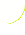 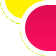 Copyright MyCorp © 2015
Конструктор сайтов - uCoz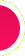 